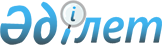 Об утверждении бюджета Кобдинского сельского округа на 2018-2020 годы
					
			С истёкшим сроком
			
			
		
					Решение маслихата Кобдинского района Актюбинской области от 22 декабря 2017 года № 128. Зарегистрировано Департаментом юстиции Актюбинской области 8 января 2018 года № 5805. Прекращено действие в связи с истечением срока
      В соответствии со статьей 9-1 Бюджетного кодекса Республики Казахстан от 4 декабря 2008 года, статьей 6 Закона Республики Казахстан от 23 января 2001 года "О местном государственном управлении и самоуправлении в Республике Казахстан", Кобдинский районный маслихат РЕШИЛ:
      1. Утвердить бюджет Кобдинского сельского округа на 2018-2020 годы согласно приложениям 1, 2 и 3 соответственно, в том числе на 2018 год в следующих объемах:
      1) доходы - 135 396,0 тысяч тенге; 
      в том числе:
      налоговые поступления - 15 000,0 тысяч тенге;
      поступления трансфертов – 118 017,2 тысяч тенге;
      неналоговым поступлениям – 2 378,8 тысяч тенге;
      2) затраты – 135 396,0 тысяч тенге;
      3) чистое бюджетное кредитование - 0,0 тысяч тенге;
      в том числе:
      бюджетные кредиты - 0,0 тысяч тенге; 
      погашение бюджетных кредитов - 0,0 тысяч тенге;
      4) сальдо по операциям с финансовыми активами - 0,0 тысяч тенге;
      в том числе:
      приобретение финансовых активов - 0,0 тысяч тенге;
      5) дефицит бюджета - 0,0 тысяч тенге;
      6) финансирование дефицита бюджета - 0,0 тысяч тенге.
      Сноска. Пункт 1 с изменениями, внесенными решениями маслихата Кобдинского района Актюбинской области от 22.06.2018 № 164 (вводится в действие с 01.01.2018); от 14.09.2018 № 179 (вводится в действие с 01.01.2018); от 05.12.2018 № 191 (вводится в действие с 01.01.2018).


      2. Установить, что в доход бюджета сельского округа зачисляются: 
      индивидуальный подоходный налог по доходам, не облагаемым у источника выплаты, физических лиц, зарегистрированных на территории города районного значения, села, поселка, сельского округа;
      налог на имущество физических лиц, имущество которых находится на территории города районного значения, села, поселка, сельского округа;
      земельный налог на земли населенных пунктов с физических и юридических лиц, земельный участок которых находится в городе районного значения, селе, поселке; 
      налог на транспортные средства с физических и юридических лиц, зарегистрированных в городе районного значения, селе, поселке;
      штрафы, налагаемые акимами городов районного значения, сел, поселков, сельских округов за административные правонарушения;
      добровольные сборы физических и юридических лиц; 
      доходы от аренды имущества коммунальной собственности города районного значения, села, поселка, сельского округа (коммунальной собственности местного самоуправления);
      другие неналоговые поступления в бюджеты города районного значения, села, поселка, сельского округа.
      3. Учесть, что в соответствии со статьей 8 Закона Республики Казахстан от 30 ноября 2017 года "О республиканском бюджете на 2018 - 2020 годы" установлено:
      с 1 января 2018 года:
      1) минимальный размер заработной платы - 28 284,0 тенге;
      2) месячный расчетный показатель для начисления пособий и иных социальных выплат, а также применения штрафных санкций, налогов и других платежей в соответствии с законодательством Республики Казахстан – 2 405,0 тенге;
      3) величина прожиточного минимума для исчисления размеров базовых социальных выплат - 28 284,0 тенге.
      4. Утвердить на 2018 год объем субвенций, передаваемых из районного бюджета в бюджет Кобдинского сельского округа в сумме 73 897,0 тысяч тенге.
      5. Учесть в бюджете сельского округа на 2018 год поступление целевых текущих трансфертов из областного бюджета через районный бюджет, в том числе:
      на реализацию государственного образовательного заказа в дошкольных организациях образования – 34 837,0 тысяч тенге.
      Распределение указанных сумм целевых текущих трансфертов определяется на основании решения акима сельского округа.
      6. Утвердить перечень бюджетных программ сельского округа, не подлежащих секвестру в процессе исполнения бюджета Кобдинского сельского округа на 2018 год, согласно приложению 4.
      7. Государственное учреждение "Аппарат Кобдинского районного маслихата" в установленном порядке в соответствии с законодательством обеспечить:
      1) государственную регистрацию данного решения в департаменте юстиции Актюбинской области;
      2) направить на официальное опубликование данного решения в Эталонном контрольном банке нормативных правовых актов Республики Казахстан; 
      3) разместить данное решение на интернет-ресурсе акимата Кобдинского района.
      8. Настоящее решение вводится в действие с 1 января 2018 года.  Бюджет Кобдинского сельского округа на 2018 год.
      Сноска. Приложение 1 – в редакции решения маслихата Кобдинского района Актюбинской области от 05.12.2018 № 191 (вводится в действие с 01.01.2018). Бюджет Кобдинского сельского округа на 2019 год. Бюджет Кобдинского сельского округа на 2020 год. Перечень бюджетных программ сельского округа, не подлежащих секвестру в процессе исполнения бюджета сельского округа на 2018 год
					© 2012. РГП на ПХВ «Институт законодательства и правовой информации Республики Казахстан» Министерства юстиции Республики Казахстан
				
      Председатель сессии 
районного маслихата 

Е. Киржанов

      Секретарь 
районного маслихата 

Ж. Ергалиев
Приложение 1 к решению Кобдинского районного маслихата от 22 декабря 2017 года № 128
Категория
Категория
Категория
Категория
Сумма, 
тысяч тенге
Класс
Класс
Класс
Сумма, 
тысяч тенге
Подкласс
Подкласс
Сумма, 
тысяч тенге
Наименование
Сумма, 
тысяч тенге
І. Доходы 
135396,0
1
Налоговые поступления 
15000,0
01
Подоходный налог
7970,3
2
Индивидуальный подоходный налог
7970,3
04
Hалоги на собственность
7029,7
1
Hалоги на имущество
347,5
3
Земельный налог
327,6
4
Hалог на транспортные средства
6354,6
2
Неналоговые поступления
2378,8
06
Прочие неналоговые поступления
2378,8
1
Прочие неналоговые поступления
2378,8
4
Поступления трансфертов 
118017,2
02
Трансферты из вышестоящих органов государственного управления
118017,2
3
Трансферты из районного (города областного значения) бюджета
118017,2
Функциональная группа
Функциональная группа
Функциональная группа
Функциональная группа
Функциональная группа
Сумма 
(тысяч тенге)
Функциональная подгруппа
Функциональная подгруппа
Функциональная подгруппа
Функциональная подгруппа
Сумма 
(тысяч тенге)
Администратор бюджетных программ
Администратор бюджетных программ
Администратор бюджетных программ
Сумма 
(тысяч тенге)
Программа
Программа
Сумма 
(тысяч тенге)
Наименование
Сумма 
(тысяч тенге)
1
2
3
4
5
6
II. Затраты
135396,0
01
Государственные услуги общего характера
24541,0
1
Представительные, исполнительные и другие органы, выполняющие общие функции государственного управления
24541,0
124
Аппарат акима города районного значения, села, поселка, сельского округа
24541,0
001
Услуги по обеспечению деятельности акима города районного значения, села, поселка, сельского округа
22945,9
022
Капитальные расходы государственного органа
1595,1
04
Образование
91382,2
1
Дошкольное воспитание и обучение
91382,2
124
Аппарат акима города районного значения, села, поселка, сельского округа
91382,2
004
Дошкольное воспитание и обучение и организация медицинского обслуживания в организациях дошкольного воспитания и обучения
91382,2
07
Жилищно-коммунальное хозяйство
16173,2
3
Благоустройство населенных пунктов
16173,2
124
Аппарат акима города районного значения, села, поселка, сельского округа
16173,2
008
Освещение улиц в населенных пунктах
8455,6
011
Благоустройство и озеленение населенных пунктов
7717,6
12
Транспорт и коммуникации
3299,6
1
Автомобильный транспорт
3299,6
124
Аппарат акима города районного значения, села, поселка, сельского округа
3299,6
013
Обеспечение функционирования автомобильных дорог в городах районного значения, поселках, селах, сельских округах
3299,6
III. Чистое бюджетное кредитование
0
Бюджетные кредиты
0
IV. Сальдо по операциям с финансовыми активами
0
Приобретение финансовых активов
0
V. Дефицит бюджета
0
VI. Финансирование дефицита бюджета
0Приложение 2 к решению Кобдинского районного маслихата от 22 декабря 2017 года № 128
Категория
Категория
Категория
Категория
Сумма, 
тысяч тенге
Класс
Класс
Класс
Сумма, 
тысяч тенге
Подкласс
Подкласс
Сумма, 
тысяч тенге
Наименование
Сумма, 
тысяч тенге
І. Доходы 
164600,0
1
Налоговые поступления 
20000,0
01
Подоходный налог 
13500,0
2
Индивидуальный подоходный налог 
13500,0
04
Hалоги на собственность
6500,0
1
Hалоги на имущество 
650,0
3
Земельный налог 
650,0
4
Hалог на транспортные средства 
5200,0
4
Поступления трансфертов 
144600,0
02
Трансферты из вышестоящих органов государственного управления
144600,0
3
Трансферты из районного (города областного значения) бюджета
144600,0
Функциональная группа
Функциональная группа
Функциональная группа
Функциональная группа
Функциональная группа
Сумма 
(тысяч тенге)
Функциональная подгруппа
Функциональная подгруппа
Функциональная подгруппа
Функциональная подгруппа
Сумма 
(тысяч тенге)
Администратор бюджетных программ
Администратор бюджетных программ
Администратор бюджетных программ
Сумма 
(тысяч тенге)
Программа
Программа
Сумма 
(тысяч тенге)
Наименование
Сумма 
(тысяч тенге)
1
2
3
4
5
6
II. Затраты
164600,0
01
Государственные услуги общего характера
22600,0
1
Представительные, исполнительные и другие органы, выполняющие общие функции государственного управления
22600,0
124
Аппарат акима города районного значения, села, поселка, сельского округа
22600,0
001
Услуги по обеспечению деятельности акима города районного значения, села, поселка, сельского округа
22100,0
022
Капитальные расходы государственного органа
500,0
04
Образование
115000,0
1
Дошкольное воспитание и обучение
115000,0
124
Аппарат акима города районного значения, села, поселка, сельского округа
115000,0
004
Дошкольное воспитание и обучение и организация медицинского обслуживания в организациях дошкольного воспитания и обучения
115000,0
07
Жилищно-коммунальное хозяйство
14000,0
3
Благоустройство населенных пунктов
14000,0
124
Аппарат акима города районного значения, села, поселка, сельского округа
14000,0
008
Освещение улиц в населенных пунктах
6000,0
009
Обеспечение санитарии населенных пунктов
2000,0
011
Благоустройство и озеленение населенных пунктов
6000,0
12
Транспорт и коммуникации
6000,0
1
Автомобильный транспорт
6000,0
124
Аппарат акима города районного значения, села, поселка, сельского округа
6000,0
013
Обеспечение функционирования автомобильных дорог в городах районного значения, поселках, селах, сельских округах
6000,0
13
Прочие
7000,0
9
Прочие
7000,0
124
Аппарат акима города районного значения, села, поселка, сельского округа
7000,0
040
Реализация мероприятий для решения вопросов обустройства населенных пунктов в реализацию мер по содействию экономическому развитию регионов в рамках Программы развития регионов до 2020 года
7000,0
III. Чистое бюджетное кредитование
0
Бюджетные кредиты
0
IV. Сальдо по операциям с финансовыми активами
0
Приобретение финансовых активов
0
V. Дефицит бюджета
0
VI. Финансирование дефицита бюджета
0Приложение 3 к решению Кобдинского районного маслихата от 22 декабря 2017 года № 128
Категория
Категория
Категория
Категория
Сумма, 
тысяч тенге
Класс
Класс
Класс
Сумма, 
тысяч тенге
Подкласс
Подкласс
Сумма, 
тысяч тенге
Наименование
Сумма, 
тысяч тенге
І. Доходы 
519893,0
1
Налоговые поступления 
40000,0
01
Подоходный налог 
33500,0
2
Индивидуальный подоходный налог 
33500,0
04
Hалоги на собственность
6500,0
1
Hалоги на имущество 
650,0
3
Земельный налог 
650,0
4
Hалог на транспортные средства 
5200,0
4
Поступления трансфертов 
479893,0
02
Трансферты из вышестоящих органов государственного управления
479893,0
3
Трансферты из районного (города областного значения) бюджета
479893,0
Функциональная группа
Функциональная группа
Функциональная группа
Функциональная группа
Функциональная группа
Сумма 
(тысяч тенге)
Функциональная подгруппа
Функциональная подгруппа
Функциональная подгруппа
Функциональная подгруппа
Сумма 
(тысяч тенге)
Администратор бюджетных программ
Администратор бюджетных программ
Администратор бюджетных программ
Сумма 
(тысяч тенге)
Программа
Программа
Сумма 
(тысяч тенге)
Наименование
Сумма 
(тысяч тенге)
1
2
3
4
5
6
II. Затраты
519893,0
01
Государственные услуги общего характера
22600,0
1
Представительные, исполнительные и другие органы, выполняющие общие функции государственного управления
22600,0
124
Аппарат акима города районного значения, села, поселка, сельского округа
22600,0
001
Услуги по обеспечению деятельности акима города районного значения, села, поселка, сельского округа
22100,0
022
Капитальные расходы государственного органа
500,0
04
Образование
470293,0
1
Дошкольное воспитание и обучение
470293,0
124
Аппарат акима города районного значения, села, поселка, сельского округа
470293,0
004
Дошкольное воспитание и обучение и организация медицинского обслуживания в организациях дошкольного воспитания и обучения
470293,0
07
Жилищно-коммунальное хозяйство
14000,0
3
Благоустройство населенных пунктов
14000,0
124
Аппарат акима города районного значения, села, поселка, сельского округа
14000,0
008
Освещение улиц в населенных пунктах
6000,0
009
Обеспечение санитарии населенных пунктов
2000,0
011
Благоустройство и озеленение населенных пунктов
6000,0
12
Транспорт и коммуникации
6000,0
1
Автомобильный транспорт
6000,0
124
Аппарат акима города районного значения, села, поселка, сельского округа
6000,0
013
Обеспечение функционирования автомобильных дорог в городах районного значения, поселках, селах, сельских округах
6000,0
13
Прочие 
7000,0
9
Прочие
7000,0
124
Аппарат акима города районного значения, села, поселка, сельского округа
7000,0
040
Реализация мероприятий для решения вопросов обустройства населенных пунктов в реализацию мер по содействию экономическому развитию регионов в рамках Программы развития регионов до 2020 года
7000,0
III. Чистое бюджетное кредитование
0
Бюджетные кредиты
0
IV. Сальдо по операциям с финансовыми активами
0
Приобретение финансовых активов
0
V. Дефицит бюджета
0
VI. Финансирование дефицита бюджета
0Приложение 4 к решению Кобдинского районного маслихата от 22 декабря 2017 года № 128
Функциональная группа
Функциональная группа
Функциональная группа
Функциональная группа
Администратор бюджетных программ
Администратор бюджетных программ
Администратор бюджетных программ
программа
программа
Наименование
04
Образование 
124
Аппарат акима города районного значения, села, поселка, сельского округа
004
Дошкольное воспитание и обучение и организация медицинского обслуживания в организациях дошкольного воспитания и обучения